 স্বারক নং-৫২.০১.২৭৩৮.০০০.০৩.১৫৭.১৪-                                                                           তারিখ :- ফুলবাড়ি দুর্গ   ( ফুলবাড়ী উপজেলা)দিনাজপুর জেলার ফুলবাড়ি উপজেলার কাটাবাড়ি মৌজার ফুলবাড়ি দুর্গঅবস্থিত। ১৮৫৯-এর রেভিনিউ সার্ভে মানচিত্রে এ দুর্গের নাম গড় গোবিন্দ লেখা আছে। স্থানীয় জনশ্রম্নতি মতে এটি গড় গোবিন্দবা কানা রাজার গড়। লালমাটিতে গঠিত এই দুর্গের প্রাচীরগুলি প্রায় ২ মিটার প্রসত্ম এবং উচ্চতা ছিল প্রায় ৪ মিটার। এই দুর্গের প্রামাণিক কোন ইতিহাস পাওয়া না গেলেও এটি যে হিন্দু-বৌদ্ধ যুগের একটি নিদর্শন তাতে কোন সন্দেহ নেই।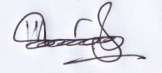 মোঃ রবিউল ইসলামডিইওউপজেলা পরিসংখ্যান অফিসফুলবাড়ী,দিনাজপুর 